Publicado en Madrid el 09/05/2019 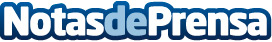 Grupo CTAIMA entra a formar parte de la Red de Empresas Saludables Este reconocimiento viene a premiar el trabajo de la consultora especializada en la optimización de procesos de las áreas de Prevención de Riesgos Laborales, Recursos Humanos y Calidad y Medio Ambiente en el ámbito de la mejora de la salud y bienestar de sus trabajadores, así como en la promoción de la cultura de la salud y el intercambio de experiencias empresariales. Junto a CTAIMA, otras empresas reconocidas por el INSST fueron Vodafone España, la Sociedad Informática del Gobierno Vasco o AccentureDatos de contacto:Edurne Seco667546998Nota de prensa publicada en: https://www.notasdeprensa.es/grupo-ctaima-entra-a-formar-parte-de-la-red-de Categorias: Programación Emprendedores Logística Recursos humanos Otras Industrias http://www.notasdeprensa.es